Sistema de Gestión Integrado de la Universidad Politécnica de TulancingoCuando un Usuario del Sistema de Gestión Integrado (SGI) detecta la necesidad de generar un nuevo documento, analiza con el personal responsable del Sistema si éste es necesario para el cumplimiento de los requisitos, en el caso de proceder se genera el documento de acuerdo a lo establecido Proceso de documentación del SGI (PR-SGI-001). Los documentos son elaborados, revisados y autorizados de acuerdo a la siguiente tabla: Tabla 1. Relación de responsabilidad de los documentos del SGILos documentos deben de contener al menos los siguientes aspectos: Los puntos mostrados que conforman los documentos se enumeran con números romanos en el orden mostrado (izquierda a derecha, con base en el encabezado  de la Tabla 2), excepto en el caso de los manuales, guías, catálogos y formatos.Los formatos, deben tener como mínimo los siguientes puntos: Encabezado, cuerpo del formato y firmas (cuando aplique según los requerimientos del usuario).Tabla 2. Contenido de los documentos del SGINota:La Universidad Politécnica de Tulancingo cuenta con las siguientes unidades administrativas (para el cumplimiento de su objeto: Tabla 3. Unidades Administrativas de la UPT*En el organigrama no existe este puesto, no obstante las funciones y responsabilidades están a cargo de la Dirección de Planeación, Programación y Evaluación.En el caso de que sea necesario la documentación para alguna área en particular, se podrá integrará el código con las tres primeras consonantes del área correspondiente, por ejemplo, Biblioteca, clave “BBL”El Personal que elabora documentos debe considerar lo siguiente:EncabezadoEs el recuadro superior de identificación del documento y está integrado por los siguientes aspectos:a) Nombre de documento. Debe hacer referencia a la finalidad del documento.b) Código del documento. Asigna un CÓDIGO, el cual está constituido de acuerdo al siguiente modelo: AA – BBB – CCC.Tabla 4. Estructura del código del documento (b)El presente ejemplo PR-SGI-001, establece que el tipo de documento es un procedimiento que es generado por la Coordinación del Sistema de Gestión Integral y es el primer documento elaborado y registrado en la Lista Maestra de Control de Documentos de Origen InternoCasos especiales: Para el caso de manuales que agrupan instrucciones o especificaciones, se controla  el manual como un todo, y por tanto se codifica como¨MA¨. Ejemplo: MA-ADM-001.     Manual de organización o de procedimientos: Es  un  manual  que  encierra  todas  las  especificaciones  estructurales de la organización con base en ordenamientos gubernamentales.c) Edición. Indica al usuario el número de edición del documento, la primera versión iniciara en cero “0”, en caso de ser un documento de trabajo, no se le asigna número de revisión.d) Fecha de emisión. Permite identificar a los usuarios cuando fue revisado y aprobado el documento, colocando dos dígitos para el día, diagonal derecha, abreviatura del mes, diagonal derecha y año.e) Referencia a ISO, OHSAS y MEG. Permite al usuario identificar que requisito  se atiende con el documento, respecto a las normas que posibilitan el Sistema de Gestión Integrado.Pie de páginaEl presente tabulado, consiste en colocar los nombres y firmas correspondientes a las responsabilidades inherentes al documento, como se presenta en la tabla 1,  denominada Relación de responsabilidad de los documentos del SGI.Cuerpo del documentoCon base en la Tabla 2. Contenido de los documentos del SGI, se establecen los contenidos mínimos que deberá de contener cada tipo de documento y a continuación se presenta una descripción de lo que se deberá documentar. GeneralidadesPunto de inicioDefinir la actividad con la que se inicia el proceso y puede ser la continuación o complemento de otro proceso.Punto final	Actividad con la que se concluye el proceso y puede ser inicio de otro u otros.AlcanceEn este apartado se establece la intencionalidad del procedimiento, es decir, qué persigue dentro del Sistema de Gestión Integrado.Puestos involucradosPersonal que realiza las actividades acorde a sus funciones asignadas y las competencias correspondientes.ProcesoEn este apartado se establecen las fuentes de entradas, entradas, la secuencia de actividades propias del proceso, las personas responsables de la actividad y las salidas correspondientes. Indicadores de desempeñoEn el presente apartado se establecen los indicadores que posibilitan realizar el seguimiento y medición del proceso.Información documentada conservadaSon aquellos documentos que posibilitan demostrar las actividades y proporcionar la evidencia.Acciones para abordar riesgos y oportunidades	Se consideran las fortalezas, oportunidades, debilidades y amenazas que involucra el proceso. Control de cambiosEn este punto se describe el No. de edición del documento a cambiar, los cambios realizados y la fecha en la que se realiza el cambio.DocumentoClaveElaboraRevisaAutorizaManual del SGIMSCoordinación del SGISecretaria Académica y Secretaria AdministrativaRectoríaManualMAUsuario o Titular del ÁreaCoordinación del SGIRectoríaPlanPLUsuario o Titular del ÁreaCoordinación del SGIRectoríaDocumentoDOUsuario o Titular del ÁreaCoordinación del SGIRectoríaProcedimientoPRUsuario o Titular del ÁreaCoordinación del SGIRectoríaInstructivo de Trabajo ISUsuario o Titular del ÁreaCoordinación del SGIRectoríaGuíaGUUsuario o Titular del ÁreaCoordinación del SGIRectoríaCatálogoCAUsuario o Titular del ÁreaCoordinación del SGIRectoríaFormato FRUsuario o Titular del ÁreaCoordinación del SGIRectoríaDiagnósticoDGUsuario/aÁrea requirenteRectoríaGeneralidadesPunto de inicioPunto finalAlcancePuestos involucradosProcesoIndicadoresInformación documentadaAcciones para abordar riesgos y oportunidadesControl de cambiosManual del SGINo aplicaNo aplicaNo aplicaNo aplicaNo aplicaNo aplicaNo aplicaManual No aplicaNo aplicaNo aplicaNo aplicaNo aplicaNo aplicaNo aplicaPlanNo aplicaNo aplicaNo aplicaNo aplicaNo aplicaNo aplicaNo aplicaDocumentoInstructivo de trabajoGuíaNo aplicaNo aplicaNo aplicaNo aplicaNo aplicaNo aplicaNo aplicaNo aplicaNo aplicaCatálogoNo aplicaNo aplicaNo aplicaNo aplicaNo aplicaNo aplicaNo aplicaNo aplicaNo aplicaFormatoNo aplicaNo aplicaNo aplicaNo aplicaNo aplicaNo aplicaNo aplicaNo aplicaNo aplicaDiagnóstico*No aplicaNo aplicaNo aplicaNo aplicaNo aplicaNo aplicaNo aplicaNo aplicaNo aplicaSe requiere en el documento*Se realiza con base en las necesidades propias de la actividad Unidad AdministrativaClave de abreviación de la UnidadRectoríaRECSecretaría AcadémicaSACSecretaría AdministrativaSADContraloría InternaCINDirección JurídicaDJUDirección de la División de IngenieríasDDIDirección de la División de Económico - AdministrativasDDEDirección de Educación Continua y a DistanciaDPADirección de Investigación y PosgradoDIPDirección de Vinculación y Extensión DVEDirección de Recursos Materiales y Servicios GeneralesDRMDirección de AdministraciónDADDirección de Servicios EducativosDSEDirección de Comunicación SocialDCSDirección de Planeación, Programación y EvaluaciónDPLCoordinación del Sistema de Gestión Integrado*SGIClave(ver Tabla 1, columna de clave)Unidad Administrativa(ver Tabla 2, columna de clave de abreviación de la Unidad)Número consecutivo asignado por la Coordinación del SGI por tipo de documento y unidad administrativaAA-BBB-CCCEjemploPR-SGI-001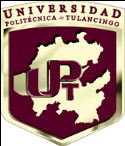 Universidad Politécnica de TulancingoUniversidad Politécnica de TulancingoUniversidad Politécnica de TulancingoUniversidad Politécnica de TulancingoUniversidad Politécnica de Tulancingo Código del documento Código del documento(b)(b)Sistema de Gestión de la CalidadSistema de Gestión de la CalidadSistema de Gestión de la CalidadSistema de Gestión de la CalidadSistema de Gestión de la Calidad Edición Edición(c)(c) Fecha de emisión Fecha de emisión(d)(d)ISO 9001( e )Nombre del documento (a)Nombre del documento (a)Nombre del documento (a)Nombre del documento (a)Nombre del documento (a)ISO 14001( e )Nombre del documento (a)Nombre del documento (a)Nombre del documento (a)Nombre del documento (a)Nombre del documento (a)Página X de YPágina X de YPágina X de YISO 45001( e )Nombre del documento (a)Nombre del documento (a)Nombre del documento (a)Nombre del documento (a)Nombre del documento (a)Página X de YPágina X de YPágina X de YPuesto NombrePuestoNombrePuesto NombreElaboróRevisóAutorizó